15 July 2016To:	Town Mayor, Councillor D Minnery	Deputy Town Mayor, Councillor M Erwin	Councillors: Mrs K. Brown, J Cadwallader, D. Erwin, S. Glover,	R Aldcroft (Vice Chairman), L J. M. Ridgway (Chairman), R. Smith and M WhittleAlso to:	All Members of the Town Council for information.Dear Councillor You are required to attend a meeting of the Finance & General Purposes Committee to be held in the Council Chamber, Town Hall, Frogmore Road, Market Drayton, on Thursday 21 July 2016 starting at 7.15pm.Yours sincerely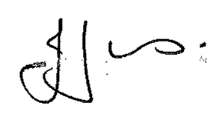 Julie JonesTown ClerkAGENDA16.104.FG 		PUBLIC SESSIONMembers of the public are invited to question the Council/Committee on local issues, provided they indicate their intention to do so to the Town Clerk by NOON on the day before the meeting. Questions may be answered during this session or deferred for further advice. The Chairman will select the order of the matters to be heard. Each speaker will be limited to a period of three minutes (to a maximum of 15 minutes total public session at the Chairman’s discretion).			Standing Orders will be suspended for fifteen minutes during thePUBLIC SESSION16.105.FG		APOLOGIES		To receive apologies for absence.16.106.FG		DISCLOSABLE PECUNIARY INTERESTSMembers are reminded that they must not participate in the discussion or voting on any matter in which they have a Disclosable Pecuniary Interest and should leave the room prior to the commencement of the debate.16.107.FG		MINUTESTo agree the minutes of a meeting of the Finance and General Purposes Committee held on 9 June 2016. (Enclosed).16.108.FG		FINANCIAL REPORTTo receive the income and expenditure report for 1 April – 30 June 2016.16.109.FG		SMALL GRANTS		To consider the following application for grant aid:Transport Event (enclosed) 16.110.FG		NON ELECTED MEMBERSTo consider the possibility of allowing non elected members to sit on committees.16.111.FG	   MENCAP		To consider the information attached.16.122.FG		MARKET DRAYTON SPORT ASSOCIATION		For information:		Financial accounts for years 2013 and 2014